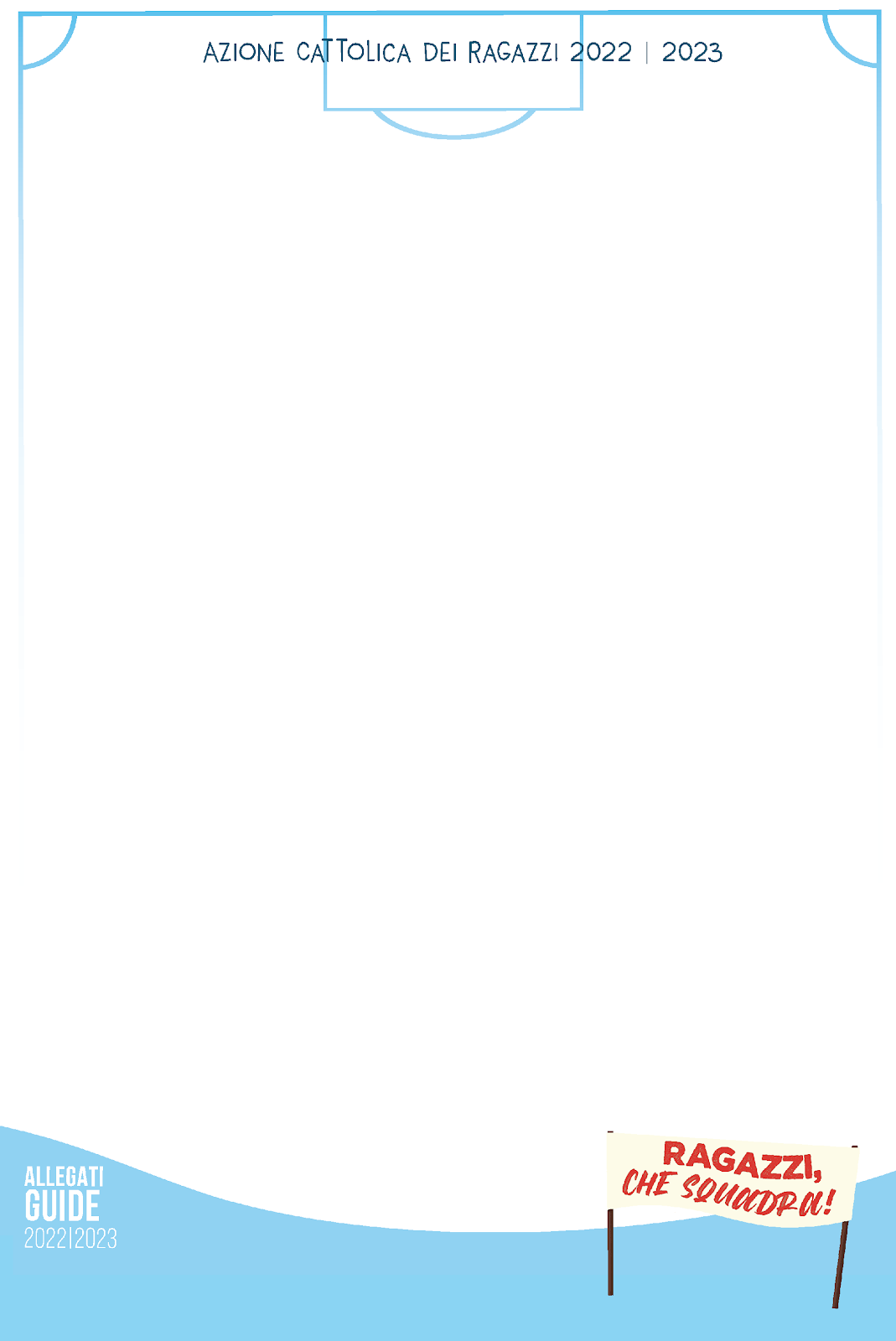 Celebrazione Prima FaseCONVOCATI DAL PADREQuesta celebrazione è un’introduzione alla scoperta del battesimo, che costituisce il fil rouge di tutto il percorso. Gli elementi che accomunano tutte e tre le celebrazioni delle varie fasi sono il segno del fonte battesimale e della casacca (vedi attività del Servizio), che in alternativa può essere sostituita da un pezzo di stoffa bianca posto a mo’ di sciarpa. Su di essa i bambini hanno scritto precedentemente la data del loro battesimo. Canto iniziale P – Nel nome del Padre e del Figlio e dello Spirito Santo. T – Amen. P – Il Signore, che ci convoca alla vita e all’amore, sia con tutti voi. T – E con il tuo spirito. P – Carissimi, in questa celebrazione ringraziamo il Padre che da sempre ci conosce, ci ama e ci convoca. Vogliamo riconoscere tutto ciò nel grande segno del nostro battesimo: la data che abbiamo scritto sulla nostra veste è l’inizio del nostro cammino di conoscenza di Dio. Ascoltiamo la sua Parola e vediamo insieme come il Padre, in Gesù, ci ama e ci dona il suo Spirito. Canto di acclamazione al Vangelo Dal Vangelo secondo Matteo (3,13-17) Allora Gesù dalla Galilea venne al Giordano da Giovanni, per farsi battezzare da lui. Giovanni però voleva impedirglielo, dicendo: «Sono io che ho bisogno di essere battezzato da te, e tu vieni da me?». Ma Gesù gli rispose: «Lascia fare per ora, perché conviene che adempiamo ogni giustizia». Allora egli lo lasciò fare. Appena battezzato, Gesù uscì dall’acqua: ed ecco, si aprirono per lui i cieli ed egli vide lo Spirito di Dio discendere come una colomba e venire sopra di lui. Ed ecco una voce dal cielo che diceva: «Questi è il Figlio mio, l’amato: in lui ho posto il mio compiacimento». Breve riflessione di chi presiede la celebrazione (presbitero o educatore). Spunto di riflessione: è bene insistere sul fatto che anche Gesù, per la sua missione, è stato convocato dal Padre e, nel momento del battesimo, il dono dello Spirito gli ha dato conferma dell’amore ricevuto. La veste bianca è segno che anche per ciascuno di noi, oggi e sempre, accade lo stesso: siamo convocati da Dio per vivere la nostra fede e la nostra testimonianza di vita. I bambini possono essere invitati, se lo si ritiene opportuno, a ricordare o a condividere i momenti in cui qualcuno li chiama per nome in modo amorevole e affettuoso, proprio come Dio fa con ciascuno di noi. A questo punto, dopo qualche breve istante di silenzio, seguono delle brevi invocazioni di ringraziamento. T – Ti ringraziamo, Signore! L – Per il dono della vita. R.L – Per il dono di chi ci vuole bene. R. L – Per il dono del battesimo. R. L – Per il dono del nostro gruppo e della comunità. R. A queste si possono aggiungere altre intenzioni a seconda delle sensibilità di ciascun gruppo. Durante un canto ciascun bambino, in processione, depone la sua casacca-veste ai piedi del fonte battesimale, a ricordo del giorno del proprio battesimo. P – Il Signore nel battesimo ci ha reso suoi figli. Con la fiducia e la gioia nel cuore, preghiamo come Gesù ci ha insegnato: T – Padre nostro... P – Preghiamo. O Padre, che in Gesù ci chiami ogni giorno a vivere il tuo amore, donaci il tuo Spirito, perché possiamo testimoniare con gioia il dono del nostro battesimo. Per Cristo nostro Signore. T – Amen. Benedizione e canto finale